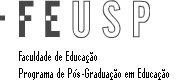 Formulário para Emissão de Parecer InicialBolsa CAPES/CNPqOs princípios éticos encontram-se disponíveis, através de documento, no endereço:http://www4.fe.usp.br/pesquisa/comissao-de-eticaCandidato(a): Orientador(a):Linha de Pesquisa:1. PROJETO DE PESQUISA 1.a Analise o Projeto de Pesquisa de acordo com o roteiro abaixo. Para cada tópico, assinale com um "X", no campo ao lado do critério, a nota correspondenteNotas e critériosNotas e critérios11222233344Tópicos1- Problema de pesquisaAusente ou sem pertinênciaPouco pertinente ou mal formulado em termos de clareza e amplitudePouco pertinente ou mal formulado em termos de clareza e amplitudePertinente, mas necessitando de melhor definiçãoPertinente, mas necessitando de melhor definiçãoPertinente, bem formulado e exequívelTópicos2- ObjetivosAusentesObjetivos incoerentes ou desarticuladosObjetivos incoerentes ou desarticuladosObjetivos que necessitam de revisão por serem ou muito amplos ou muito restritosObjetivos que necessitam de revisão por serem ou muito amplos ou muito restritosObjetivos pertinentes ao problema de pesquisa e articuladosTópicos3- Revisão bibliográficaAusenteDesatualizada ou mal organizadaDesatualizada ou mal organizadaParcialmente atualizadaParcialmente atualizadaLevantamento e tratamento das fontes estão adequadosTópicos4- Referencial teóricoAusenteIncompatível com o problema de pesquisa ou superficialIncompatível com o problema de pesquisa ou superficialCompatível com o problema de pesquisa, mas necessitando de aprofundamento ou articulaçãoCompatível com o problema de pesquisa, mas necessitando de aprofundamento ou articulaçãoCompatível com o problema de pesquisa, consistente e articuladoTópicos5- MetodologiaAusente ou inaplicávelIncompatível com o problema de pesquisa ou referencial teóricoIncompatível com o problema de pesquisa ou referencial teóricoCompatível com o problema de pesquisa e o referencial teórico, mas necessitando de melhor explicitação dos instrumentos e procedimentosCompatível com o problema de pesquisa e o referencial teórico, mas necessitando de melhor explicitação dos instrumentos e procedimentosCompatível com o problema de pesquisa, bem fundamentada e descrita de forma satisfatóriaTópicos6- ViabilidadeInviávelSão necessárias alterações substanciais no projetoSão necessárias alterações substanciais no projetoSão necessárias alterações pontuais no projetoSão necessárias alterações pontuais no projetoProjeto viável1.b Aponte eventuais sugestões para o aprimoramento do projeto e da pesquisa.2. HISTÓRICO ESCOLAR E ACADÊMICO DO CANDIDATO2.a Histórico Escolar do candidato na Pós-Graduação (apenas para os alunos não ingressantes).2.b O currículo do candidato evidencia:[    ] Experiência em Pesquisa;[    ] Publicações Científicas;[    ] Apresentações de Trabalhos e Comunicações.2.c Outras considerações sobre as atividades acadêmicas, científicas e profissionais desenvolvidas pelo candidato.3. APRECIAÇÃO GERAL DA PROPOSTACompreende o Projeto de Pesquisa, considerando os aspectos apresentados no item 1.a, o histórico acadêmico e o histórico escolar do candidato.4. ASPECTOS ÉTICOS Esse projeto, por conter um problema de pesquisa que pode afetar os sujeitos pesquisados, deve ser encaminhado à comissão de ética da FEUSP para receber orientações específicas? (Exemplos: pesquisa com crianças, com portadores de deficiência, procedimentos em que haja provável quebra de anonimato por meio do uso de imagens).[    ] Sim.[    ] Não.Justifique:5. INFORMAÇÕES COMPLEMENTARESCaso deseje, apresente, no espaço abaixo, sugestões ou críticas ao Formulário de Emissão de ParecerASSINATURA, DECLARAÇÃO DE NÃO EXISTÊNCIA DE CONFLITO DE INTERESSE E COMPROMISSO DE SIGILO.ASSINATURA, DECLARAÇÃO DE NÃO EXISTÊNCIA DE CONFLITO DE INTERESSE E COMPROMISSO DE SIGILO.Declaro não haver nenhuma circunstância caracterizando situação de potencial conflito de interesse ou que possa ser percebida como impeditiva para um parecer isento. Comprometo-me a manter sob sigilo todas as informações constantes deste processo, em particular, a minha condição de assessor e o teor deste parecer.Declaro não haver nenhuma circunstância caracterizando situação de potencial conflito de interesse ou que possa ser percebida como impeditiva para um parecer isento. Comprometo-me a manter sob sigilo todas as informações constantes deste processo, em particular, a minha condição de assessor e o teor deste parecer.Local:Data:         /                /20Nome legível: Nome legível: Assinatura: Assinatura: 